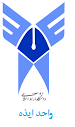 طرح تحقیق رساله دکتری تخصصی(Ph.D)دانشگاه آزاد اسلامی واحد ایذه                       دانشکده ................................................نیمسال اول/دوم سال تحصیلی ...............عنوان رساله به فارسی: ..................................................................................................................................................................................  عنوان رساله به انگلیسی:.................................................................................................................................................................................نام و نام خانوادگی دانشجو: ..................................................................................................................................... رشته تحصیلی : ........................................................................................................................................................فرم اطلاعات رساله دکترای تخصصی محل درج کد شناسایی رساله(لطفاً در این قسمت چیزی ننویسید.)نکته 1:تمام اطلاعات این فرم صحیح و کامل تایپ شود و به تایید استادان مربوط رسانده شود.نکته 2:ارسال تصویر کارت ملی (پشت و رو)، آخرین حـکم کارگزینی وآخرین رزومه علمی برای کلیه استادان راهنما و مشـاور الزامی است. ارسال مدارک مذکور برای اعضای هیئت علمی مدعـو(عضو هیئت علمی سایر واحدهای دانشگاه آزاد اسلامی و وزارتین) نیز الزامي است.نکته 3: مسئولان مربوط میبایست اصل این فرم را بههمراه صورتجلسۀ پروپوزالهای تصویبشده در کمیته راهبری دانشکده و فرم شماره1(یک نسخه چاپی و یک نسخه فایل اکسل) بهطور همزمان به حوزه معاونت پژوهش و فناوری واحد ارسال نمایند.امضاء رئيس دانشکده							امضاء معاون پژوهشی واحدبسمه تعالیدرخواست تصویب موضوع رساله دکتریتوجه : این فرم با مساعدت و هدایت استاد راهنما تکمیل شود.اطلاعات مربوط به دانشجو :     نام و نام خانوادگی:                                              شماره دانشجویی:                                رشته - گرایش تحصیلی:                                            دانشکده:                                            تاریخ و سال ورود:    آدرس پستی در ایذه:                                                                                           تلفن:                                  تلفن همراه:                             پست الکترونیکی:    آدرس پستی در شهرستان:                                                     تلفن:                                                              اطلاعات مربوط به استاد راهنمای اول :دانشجویان دوره دکتری حداکثر تا دو استاد راهنما می توانند انتخاب نمایند.نام ونام خانوادگی:                             تخصص اصلی:                          تخصص جنبی:                                آخرین مدرک تحصیلی دانشگاهی:               رتبه دانشگاهی:                    شغل و سمت فعلی:              سنوات تدریس کارشناسی ارشد/ دکتری:                                                                                      آدرس :                                                                       تلفن:  تلفن همراه :                                                                پست الکترونیکی: نحوه همکاری با دانشگاه ازاد اسلامی واحد ایذه: هیئت علمی تمام وقت	هیئت علمی نیمه وقت		مدعواطلاعات مربوط به استاد راهنمای دوم (در صورت وجود) : نام ونام خانوادگی:                             تخصص اصلی:                          تخصص جنبی:                                آخرین مدرک تحصیلی دانشگاهی:               رتبه دانشگاهی:                    شغل و سمت فعلی:              سنوات تدریس کارشناسی ارشد/ دکتری:                                                                                      آدرس :                                                                       تلفن:  تلفن همراه :                                                                پست الکترونیکی: نحوه همکاری با دانشگاه ازاد اسلامی واحد ایذه: هیئت علمی تمام وقت		هیئت علمی نیمه وقت		مدعو اطلاعات مربوط به اساتید مشاور:اطلاعات مربوط به رساله :    الف – عنوان رساله به زبان فارسی:    ب – عنوان رساله به زبان انگلیسی :          د- تعداد واحد رساله:           ج - نوع کار تحقیقاتی :  بنیادی                    کاربردی                  توسعهای طرح تحقيق رساله دکتری تخصصیعنوان فارسي رساله:1. معرفی مسئله تحقیق: (معرفي دقيق مسئله، ابعاد مسئله،)1-1. زمینه تحقیق به فارسی: ( با بهرهگیری از استانداردهای پژوهشی رایج)1-2. زمینه تحقیق به انگلیسی: ( با بهرهگیری از استانداردهای پژوهشی رایج)1-3. کلیدواژه های تحقیق به فارسی: (بین 3 تا 7 مورد)1-4. کلیدواژه های تحقیق به انگلیسی: (بین 3 تا 7 مورد)2. اهمیت و ضرورت تحقیق:3. پرسشها یا فرضیه های تحقيق: (حداقل به 6 سؤال تحقیق  اشاره کنیدکه پاسخ آنها در پایان تحقیقات حاصل میشود.)4. پیشینه و سوابق تحقیق: (اعم از کتاب، مقاله، پایان نامه، رساله، دستاوردهای پژوهشی و غیره)..5. متغيرهای تحقيق:6. محدودیت های تحقیق7. اهداف تحقیق: 7-1. هدف کلی:7-2. اهداف اختصاصی8. جنبۀ جدید و نوآوری تحقیق: (به طور خلاصه) 9. روش اجراي تحقيق: (شامل روش تهيه دادههاي مورد نياز، روش تجزيه و تحليل دادهها، مدلها، و نرمافزارهاي کاربردي و ارائه مدلی مفهومی جهت روند اجرای تحقیق)10.  کاربردهای متصور از تحقیق و مراجع استفاده کننده از نتیجه رساله (این تحقیق در راستای دستیابی به چه اهداف کاربردی انجام خواهد شد؟)11. فهرست منابع و مأخذ فارسی و انگلیسی : (با بهرهگیری از استاندارد مورد پذیرش دانشگاه)طرح تحقيق رساله دکترای تخصصیعنوان فارسي رساله:13. زمانبندي/ گانت چارت:    تاریخ شروع : ........................................ مدت زمان انجام تحقیق : .................................... تاریخ اتمام : .............................................نکته: طبق ماده 19 و تبصره 2 آییننامه دوره دکتری سازمان مرکزی مورخ 20/11/83 دفاع از رساله حداقل دو نیمسال پس از تصویب طرح پژوهشی رساله امکانپذیر است.14. استفاده از امکانات آزمایشگاهی واحد:آیا برای انجام تحقیقات نیاز به استفاده از امکانات آزمایشگاهی دانشگاه  می باشد؟    بلی               خیر    در صورت نیاز به امکانات آزمایشگاهی لازم است نوع آزمایشگاه، تجهیزات، مواد و وسایل مورد نیاز در این قسمت مشخص گردد.تذكر: استادان راهنما و مشاور موظف هستند قبل از پذيرش پروپوزال، به سقف ظرفيت راهنمايي و مشاوره خود توجه نموده و در صورت تكميل بودن ظرفيت پذيرش، از امضاء اين فرم و يا در نوبت قرار دادن آن و ايجاد وقفه در كار دانشجويان جداً پرهيز نمايند. بديهي است در صورت عدم رعايت موازين مربوطه، مسئوليت تأخير در ارائه پروپوزال و عواقب كار، متوجه استاد راهنما، مشاور و مدیرگروه تخصصی خواهد بود.نام ونام خانوادگی استاد/استادان راهنما :                                   تاریخ :                              امضاء:                                                      1-2-نام ونام خانوادگی استاد/استادان مشاور :                                  تاریخ :                              امضاء:                                                           1-2- امضاء مدیر گروه تخصصی:صورتجلسه دفاع از طرح پیشنهادی رسالهموضوع رساله دکترای  جناب آقای / سرکار خانم :                                       به شماره دانشجویی :رشته تحصیلی:                                                   گرایش:با عنوان:در مورخه:                                     در محل:                                      با حضور اعضاء کمیته برگزار کننده جلسه دفاع از طرح پیشنهادی رساله بررسی و به شرح ذیل به تصویب رسید.□  بدون تغيير قابل قبول است.□ نياز به تغييرات عمده دارد و بايد پس از اعمال تغييرات، مجدداً جلسه دفاع برگزار گردد.□ قابل اصلاح نيست و مردود است.□  با انجام تغييرات زیر  قابل قبول است و نيازي به داوري مجدد نيست. ............................................................................................................................................................................................................................................................................................................................................................................................................................................................................................................................................................................................................................................................................................................................................................................................................ ________________________________________________________________________نام ونام خانوادگی اعضاء کمیته برگزار کننده جلسه دفاع از طرح پیشنهادی رساله:                نام ونام خانوادگی مدیرگروه :                                                  تاریخ :                         امضاء:نماینده پژوهشی دانشکده:                                                      تاریخ :                         امضاء:باسمهتعالیتعهدنامه حفظ و دفـاع از حقـوق مادی و معنوی تولیدات علمی دانشگاه آزاد اسلامی و ارائه نتایج آنهامرتبط با دانشجویان دکتری تخصصی         تعهدات دانشجو:محتوای رساله، از آن دیگران نيست (دست اول است)، براساس اصول علمی تهیه شده است و با نام دانشگاه آزاد اسلامی- واحد ایذه ارائه خواهند شد.به منظور رجوع مناسب و روشن به آثار دیگران، منابع و مآخذ مربوط به نقلقولها، جدولها و نمودارها و یا نتایج تحقیقات دیگران در   رساله دقیقاً ذکر خواهد شد؛ همچنین هیچگونه استفادهای از آثار دیگران بدون ذکر منبع اصلی و به گونهای که قابل تشخیص و تفکیک از متن اصلی نباشد، بهعمل نخواهد آمد.بدون ذکر نام دانشگاه آزاد اسلامی- واحد ایذه و در نظرگرفتن حقوق این دانشگاه، در مورد  ارائه و انتشار نتایج حاصل از رساله به شکل مقاله، کتاب، اختراع، اکتشاف و ... (درقالب مطالب چاپی یا غیرچاپی) در هر مرحله (قبل و بعد از دفاع از رساله)، اقدامي صورت نخواهد گرفت. بديهي است که ارسال هر مقاله مستخرج از رساله بايد با هماهنگي با استاد راهنما باشد.2 و 3برای جلوگیری از درج مقاله در نشریات بیاعتبار، قبل از چاپ مقاله، اعتبار نشريه از فهرست نشریات بیاعتبار در سایت معاونت پژوهشی و فناوری دانشگاه آزاد اسلامی به نشانی http://sp.rvp.iau.ir بررسی خواهد شد.در صورت هرگونه مغایرت و تخلف از موارد اشاره شده در بندهای 1 تا 3 این تعهدنامه، دانشگاه آزاد اسلامی- واحد ایذه مجاز است از ادامه تحصیل و هرگونه فعالیت آموزشی و امکان دفاع از رساله دانشجو در هر مرحله از تحصیل جلوگیری کند. همچنین خسارات مادی و معنوی وارده به دانشگاه آزاد اسلامی و افراد ذینفع پرداخت خواهد شد.نام و نام خانوادگی دانشجو:         امضاء:موارد تعهد اساتید در قبال نتايج حاصل از اجرای رساله دكترياينجانبان استادان راهنما و مشاور رساله، خانم/آقاي ..................................................، دانشجوي مقطع ........................................................ رشته.............................................................. گرايش.......................................................... با عنوان «........................................................................................................................................................................................................................................................................................................................... از مفاد بخشنامه شماره 29/7/87 مورخ 251094/87  "حفظ و دفاع از حقوق مادی و معنوی تولیدات علمی دانشگاه آزاد اسلامی و ارائه نتایج آنها" آگاهی کامل داشته و خود را ملزم به رعایت آن میدانیم. ضمناً متعهد ميشويم در تمامي توليدات علمي مستخرج از رساله نسبت به انتشار نتايج حاصل از تحقيق مذكور (در قالب كتاب، مقاله، طرح تحقيقاتي، اختراع، اكتشاف و غیره ) با رعايت موارد ذيل اقدام شود.نویسنده اول مقالات مستخرج از رساله  دانشجو با نشانی دانشگاه آزاد اسلامی واحد ایذه درج خواهد شد.2- نویسنده عهده دار مکاتبه (Corresponding Author) یکی از اساتید راهنما است.3- آدرس دقيق دانشگاه و واحد و رعايت ترتيب و توالي آن بر اساس بخشنامه های مرتبط دانشگاه آورده شود.مقالاتی تحت بررسی قرار خواهند گرفت که طبق بخشنامههای سازمان مرکزی باشند.بخشنامه شماره 34519/73 مورخ 12/2/92 باشد. مبفاد بخشنامه .... "در صورتی که نام فرد دیگری به غیر از استاد راهنما، مشاور و دانشجو در تیم نویسندگان مقاله مستخرج از پایاننامه و رسالهها قید گردد؛ به مقاله مذکور در مقطع کارشناسی ارشد و دکترای حرفهای نمرهای اختصاص نمییابد...."و 3- بخشنامه شماره 299920/73 مورخ 9/9/92 باشد. مفاد بخشنامه: ".... در مقالههای مستخرج، در مقالههای مستخرج، نویسنده اول دانشجو و به نام واحد تحصیل دانشجو و استاد راهنما   عهدهدار مکاتبات است...." فقط اسامی افراد مرتبط با رساله در دستاوردهای پژوهشی ذکر خواهد شد.بخشنامه شماره 81248/70 مورخ 1/9/93 باشد. مفاد بخشنامه" نحوه آدرسدهیمقالههای انگلیسی:Department of …., Izeh Branch, Islamic Azad University, Izeh, Iranمقاله های فارسی : گروه .................، واحد ایذه، دانشگاه آزاد اسلامی، ایذه، ایران*توجه: تشخیص نشریات بیاعتبار:  دو مورد اصلی در تشخیص نشریات بی اعتبار عبارتند از:  1- تقاضای اخذ وجه توسط ناشر در زمان ارسال یا پذیرش مقاله و 2- آدرس الکترونیکی نشریات بیاعتبار (که اغلب پستهای الکترونیکی رایگان نظیر سایت Yahoo و غیره است). همچنین کنترل نشریه در سایت http://sp.rvp.iau.irبسمه تعالی  فرم الفنام و نام خانوادگي دانشجو:                                        جنسیت: زن□      مرد□                      شماره دانشجويي:رشته تحصیلی:                                          گرایش:                                 گروه آموزشی: علوم انساني  فني و مهندسيعلوم پایههنر و معمارينام و نام خانوادگي دانشجو:                                        جنسیت: زن□      مرد□                      شماره دانشجويي:رشته تحصیلی:                                          گرایش:                                 گروه آموزشی: علوم انساني  فني و مهندسيعلوم پایههنر و معماريعنوان رساله دکترای تخصصی :عنوان رساله دکترای تخصصی :نام و نام خانوادگی استاد راهنما 1:                                            شماره شناسنامه:                         تاریخ تولد:                            صادره:کد ملی:                                                                               رشته تحصیلی:                                                            مرتبه علمی:نوع همکاری: تماموقت□ نیمهوقت□ عضو هیئت علمی مدعو از سایر واحدهای دانشگاه  آزاد اسلامی□ عضو هیئت علمی مدعو از دانشگاه دولتی □امضاء استاد راهنما:نام و نام خانوادگی استاد راهنما 1:                                            شماره شناسنامه:                         تاریخ تولد:                            صادره:کد ملی:                                                                               رشته تحصیلی:                                                            مرتبه علمی:نوع همکاری: تماموقت□ نیمهوقت□ عضو هیئت علمی مدعو از سایر واحدهای دانشگاه  آزاد اسلامی□ عضو هیئت علمی مدعو از دانشگاه دولتی □امضاء استاد راهنما:نام و نام خانوادگی استاد راهنما 2 (در صورت لزوم):                                                    شماره شناسنامه:                          تاریخ تولد:             صادره:کد ملی:                                                                   رشته تحصیلی:                                                                       مرتبه علمی:نوع همکاری: تماموقت□ نیمهوقت□ عضو هیئت علمی مدعو از سایر واحدهای دانشگاه  آزاد اسلامی□ عضو هیئت علمی مدعو از دانشگاه دولتی □امضاء استاد راهنما:نام و نام خانوادگی استاد راهنما 2 (در صورت لزوم):                                                    شماره شناسنامه:                          تاریخ تولد:             صادره:کد ملی:                                                                   رشته تحصیلی:                                                                       مرتبه علمی:نوع همکاری: تماموقت□ نیمهوقت□ عضو هیئت علمی مدعو از سایر واحدهای دانشگاه  آزاد اسلامی□ عضو هیئت علمی مدعو از دانشگاه دولتی □امضاء استاد راهنما:نام و نام خانوادگی استاد  مشاور 1:                                شماره شناسنامه:                                 تاریخ تولد:                           صادره:کد ملی:                                                                  رشته تحصیلی:                                                         مرتبه علمی:نوع همکاری: تماموقت□ نیمهوقت□ عضو هیئت علمی مدعو از سایر واحدهای دانشگاه  آزاد اسلامی □ عضو هیئت علمی مدعو از دانشگاه دولتی □امضاء استاد مشاور:نام و نام خانوادگی استاد  مشاور 1:                                شماره شناسنامه:                                 تاریخ تولد:                           صادره:کد ملی:                                                                  رشته تحصیلی:                                                         مرتبه علمی:نوع همکاری: تماموقت□ نیمهوقت□ عضو هیئت علمی مدعو از سایر واحدهای دانشگاه  آزاد اسلامی □ عضو هیئت علمی مدعو از دانشگاه دولتی □امضاء استاد مشاور:نام و نام خانوادگی استاد  مشاور 2 (در صورت لزوم):                                شماره شناسنامه:                          تاریخ تولد:                  صادره:  کد ملی:                                                                رشته تحصیلی:                                     مرتبه علمی:نوع همکاری: تماموقت□ نیمهوقت □ عضو هیئت علمی مدعو از سایر واحدهای دانشگاه  آزاد اسلامی □ عضو هیئت علمی مدعو از دانشگاه دولتی □امضاء استاد مشاور:نام و نام خانوادگی استاد  مشاور 2 (در صورت لزوم):                                شماره شناسنامه:                          تاریخ تولد:                  صادره:  کد ملی:                                                                رشته تحصیلی:                                     مرتبه علمی:نوع همکاری: تماموقت□ نیمهوقت □ عضو هیئت علمی مدعو از سایر واحدهای دانشگاه  آزاد اسلامی □ عضو هیئت علمی مدعو از دانشگاه دولتی □امضاء استاد مشاور:تعداد رساله/پایاننامه راهنمایی شدهتعداد رساله/پایاننامه راهنمایی شدهتعداد رساله/پایاننامه دردست راهنماییتعداد رساله/پایاننامه دردست راهنماییکارشناسی ارشددکتریکارشناسی ارشددکتریتعداد رساله/پایاننامه راهنمایی شدهتعداد رساله/پایاننامه راهنمایی شدهتعداد رساله/پایاننامه دردست راهنماییتعداد رساله/پایاننامه دردست راهنماییکارشناسی ارشددکتریکارشناسی ارشددکتریردیفنام ونام خانوادگیتخصص اصلیرتبه دانشگاهییادرجه تحصیلیشغل و محل خدمتتعداد رساله/پایاننامه راهنمایی شدهتعداد رساله/پایاننامه راهنمایی شدهتعداد رساله/پایاننامه دردست راهنماییتعداد رساله/پایاننامه دردست راهنماییردیفنام ونام خانوادگیتخصص اصلیرتبه دانشگاهییادرجه تحصیلیشغل و محل خدمتکارشناسی ارشددکتریکارشناسی ارشددکتری12رديف              زمان/ماه123456....9رديفنام فعاليت123456....91جمعآوري اطلاعات2بررسي پيشينه345678910ردیفنوع آزمايشگاهتجهيز مورد نيازمواد و وسايلمقدار مورد نيازهزینه تقریبی امضاءپایهمرتبه علمینام و نام خانوادگیکد استادمسئولیت استاد ردیفراهنمای اول1راهنمای دوم2مشاور اول3مشاور دوم4داور داخلی / ناظر 5داور داخلی6داور خارجی (گروه آموزشی داور) 7داور خارجی (گروه آموزشی داور)8عنوان رساله: مشخصات دانشجو:نام: ..................................... نامخانوادگی: ............................................................ شماره دانشجویی:..............................................دانشکده: ................................................ رشته تحصیلی: ...............................................گرایش: ................................................... سال اخذ رساله:                                           نیمسال تحصیلی اول □ دوم □تلفن:                                 تلفن همراه:                                 پست الکترونیک:نام و نامخانوادگي استاد راهنمای اول:                                               تاريخ و امضاءنام و نامخانوادگي استاد راهنمای دوم:                                               تاريخ و امضاءنام و نامخانوادگي استاد مشاور اول:                                                  تاريخ و امضاءنام و نامخانوادگي استاد مشاور دوم:                                                 تاريخ و امضاء